Padova, 15/01/2016							Nome e Cognome									firmaDati PersonaliDati Personali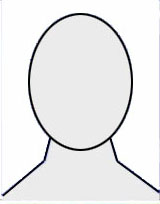 Nome e Cognome:Indirizzo di residenza:Indirizzo di domicilio: (se diverso dalla residenza)Luogo e data di nascita:Nazionalità:Stato civile: (non obbligatorio, ma da valutare se richiesto)Patenti: (es. A, B …)Recapito telefonico con orari di reperibilità:Indirizzo e-mail:Percorso di StudiPercorso di StudiDal 2001 al 2006Liceo Enrico Fermi di Padova - Maturità scientifica con votazione 100Dal 2006 al 2011Università degli Studi di Padova – Corso di laurea in Scienza Politiche con votazione 110 e lodeFormazione ProfessionaleFormazione ProfessionaleDa Aprile 2011 a Settembre 2011TradeForm di Padova – Corso di formazione professionale di 400 ore titolato: “Commercio con l’estero e strumenti Web 2.0”Esperienze ProfessionaliEsperienze ProfessionaliDa Ottobre 2011 a Maggio 2012Alpha Trade di Verona – Stage in ambito commerciale per ufficio acquistiDa Giugno 2012 a Giugno 2013Beta Commerciale di Vicenza – Assistente ufficio commerciale per acquisti all’esteroDa Giugno 2013 a oggiGamma Corp di Padova – Responsabile ufficio commerciale per collaborazioni con l’estero (zona Europa occidentale)Conoscenza InformaticheConoscenza InformaticheGrazie al mio percorso di studio utilizzo con disinvoltura i sistemi operativi Windows e Mac e tutti i software applicati della suite Microsoft Office.Conosco molto bene anche alcuni programmi grafici tra cui adobe Photoshop Conoscenze LinguisticheConoscenze LinguisticheLingua IngleseCapacità di scrittura:BuonaCapacità di lettura:BuonaLingua TedescaCapacità di scrittura:ScolasticaCapacità di lettura:ScolasticaCapacità, interessi ed esperienzeCapacità, interessi ed esperienzeSoggiorni studio:Luglio/agosto 2003Soggiorno studio a Brighton (Regno Unito)Luglio/agosto 2004Soggiorno studio a Londra (Regno Unito)Luglio/agosto 2005Soggiorno studio a Liverpool (Regno Unito)Sono una persona solare e disponibile, a cui piace lavorare in gruppo grazie a spiccate doti organizzative.Pratico tennis a livello amatoriale e sono un appassionato di cinemaObiettivi ProfessionaliObiettivi ProfessionaliScrivere qui eventuali obietti ed aspettative per il proprio futuro professionale